ČAČAK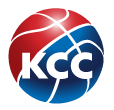 1. SAVEZNI TRENING27.03.2022. 
GODIŠTE:   2008.Treneri:Ekipa A – Vladica Ranđelov i Teodora Marunkić  Ekipa B – Nikola Dmitrović i Lazar Gojković r.b.prezime i imeklub1Ristić KatarinaRas-Beograd2Momčilović MiaVizura-Beograd3Srezoski JanaBorac-Zemun4Rađenović KristinaCrvena Zvezda-Beograd5Antonijević MilicaVizura-Beograd6Vidović NatašaRas-Beograd7Miljanić LunaArt basket-Beograd8Novaković KristinaCrvena Zvezda-Beograd9Radaković StelaVojvodina 021-Novi Sad10Ilić JanaVojvodina 021-Novi Sad11Paći DanicaTopolčanka-Bačka Topola12Babović AnjaŽKA Novi Sad-Novi Sad13Andrijašević IrinaSrem-Sremska Mitrovica14Ladinek AngelaSrem-Sremska Mitrovica15Bodražić TinaKraljevo-Kraljevo16Sretenović NikolinaMBA-Kragujevac17Vasić MilicaLoznica-Loznica18Petronijević MinaKraljevo-Kraljevo19Marisavljević HelenaSistem 2000-Smederevska Palanka20Mirković TijanaSevojno-Sevojno21Stanković MinaČA basket-Čačak22Antić JanaStudent-Niš23Mitić UnaGimnazijalac-Pirot24Mergl NinaRudar 1903-Bor